Publicado en Terrassa el 24/02/2021 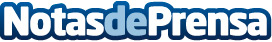 Repara tu Deuda cancela 74.060 € con avalistas en Terrassa (Barcelona) con la Ley de Segunda OportunidadEl despacho de abogados es líder en la aplicación del procedimiento que permite cancelar las deudas a particulares en toda EspañaDatos de contacto:David Guerrero655956735Nota de prensa publicada en: https://www.notasdeprensa.es/repara-tu-deuda-cancela-74-060-con-avalistas Categorias: Nacional Derecho Finanzas Cataluña http://www.notasdeprensa.es